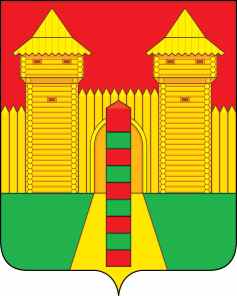 АДМИНИСТРАЦИЯ  МУНИЦИПАЛЬНОГО  ОБРАЗОВАНИЯ «ШУМЯЧСКИЙ   РАЙОН» СМОЛЕНСКОЙ  ОБЛАСТИПОСТАНОВЛЕНИЕот 10.12.2021г. № 560        п. ШумячиВ целях реализации Федерального закона от 28.12.2009 № 381-ФЗ «Об основах государственного регулирования торговой деятельности в Российской Федерации», постановления Администрации Смоленской области от 25.08.2010 № 498                          «Об утверждении Порядка организации на территории Смоленской области ярмарок и продажи товаров на них», руководствуясь Федеральным законом от 06.10.2003                № 131-ФЗ «Об общих принципах организации местного самоуправления в                          Российской Федерации», на основании заявления директора Шумячского                             поселенческого муниципального унитарного предприятия «Информационно-                    расчетный центр» А.Б. Сидоренкова от 07.12.2020 года № 1505Администрация муниципального образования «Шумячский район»                     Смоленской областиП О С Т А Н О В Л Я Е Т:1. Разрешить Шумячскому поселенческому муниципальному унитарному       предприятию «Информационно-расчетный центр» проведение универсальной              ярмарки с 04 января 2022 года по 31 декабря 2022 года с соблюдением мер                        санитарно-эпидемиологических правил:- на открытой площадке у здания «Модуль» расположенного по адресу:                   Смоленская область, Шумячский район, п. Шумячи, ул. Советская 66/1;- в помещении здания «Модуль» площадью 644 кв. м. по адресу: Смоленская область, Шумячский район, п. Шумячи, ул. Советская 66/1;- на открытой площадке по адресу: Смоленская область, Шумячский район,              п. Шумячи, ул. Советская 58-а.2. Шумячскому поселенческому муниципальному унитарному предприятию «Информационно-расчетный центр» до начала работы ярмарки:- разработать и утвердить план мероприятий по организации универсальной             ярмарки и продаже товаров, схему размещения торговых мест, порядок                               предоставления торговых мест на ярмарке;- опубликовать в средствах массовой информации план мероприятий по                  организации ярмарки и продаже товаров;- разместить в доступном для обозрения месте проведения ярмарки                                информацию об организаторе ярмарки, схеме размещения торговых мест, сроке и               режиме работы ярмарки;- обеспечить соблюдение требований, установленных законодательством                   Российской Федерации о защите прав потребителей, санитарно-эпидемиологическом благополучии населения, охране окружающей среды, пожарной безопасности.3. Настоящее постановление вступает в силу со дня его подписания.Глава муниципального образования«Шумячский район» Смоленской области                                               А.Н. ВасильевО разрешении на организацию                     ярмарки на территории Шумячского городского поселения